Силиконовое уплотнение SI 125Комплект поставки: 1 штукАссортимент: К
Номер артикула: 0175.0239Изготовитель: MAICO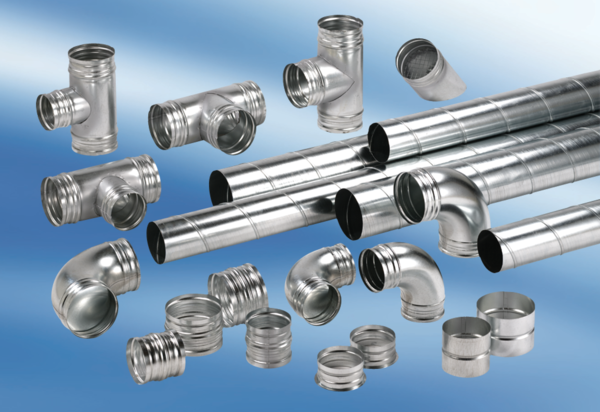 